TJA -4.r                   Hello! Še vedno pričakujem predstavitve HIŠE tistih, ki te naloge za oceno še niste poslali, pošiljam vam pa tudi delo za 8. teden.Rešitve tekočega tedna poslikaj in mi jih do petka pošlji na moj naslov (za 4.a in 4.b):  barbara.kalsek-sumah@os-dob.si8.TEDEN (11.5.-15.5.)1.ura: WHAT DO YOU LOOK LIKE? – KAKO IZGLEDAŠ? – naslov prepiši v zvezekUČB str.62, nal.1.b – poslušaj, ponovi na glas in prepiši v zvezek. Zraven besed zapiši še prevode v slovenščino. Klikni na spodnjo povezavo.https://www.loom.com/share/cce6ebaacd634c14947604817d7ea9ca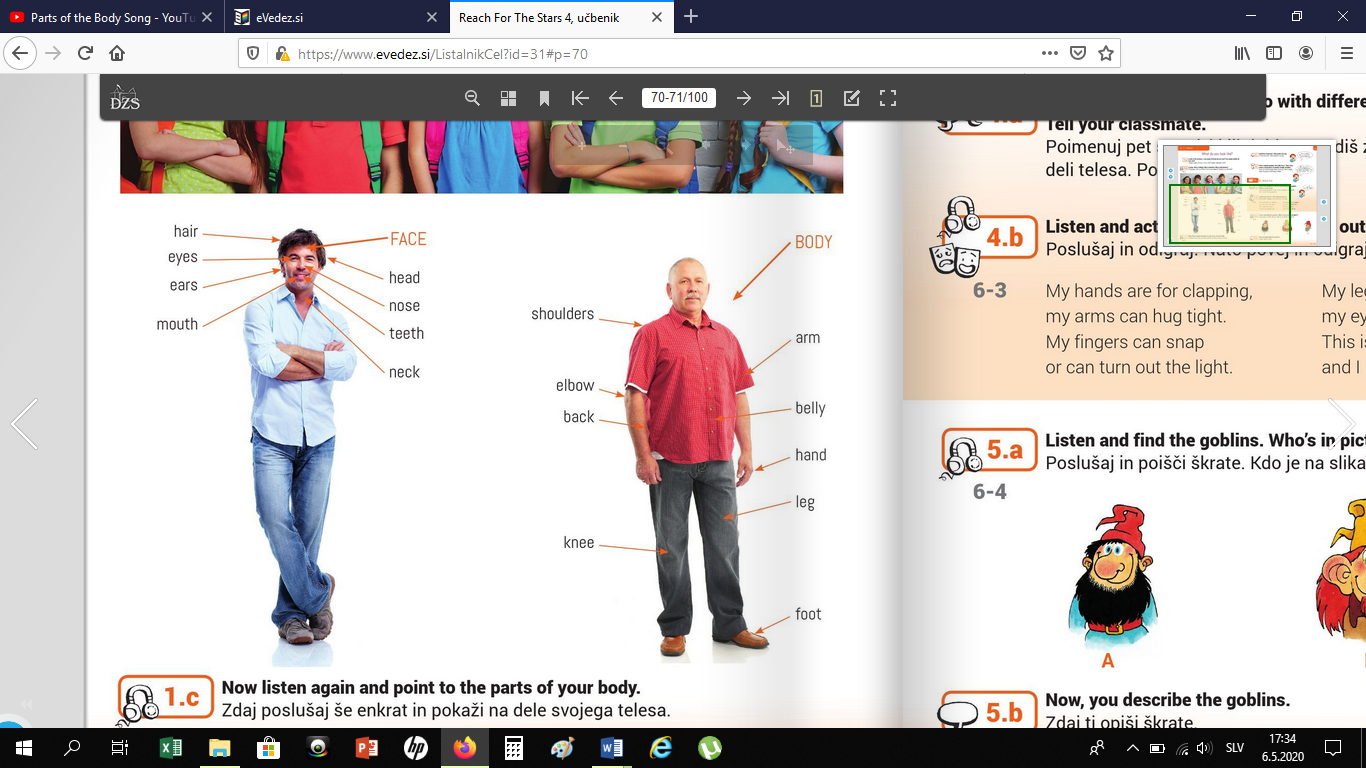 2. ura: BODYDZ str.66: reši naloge in spet ponovi pesmico (nauči se dele telesa).Dodatne naloge na spletu. Če želiš lahko rešiš naslednje naloge, ni jih potrebno pošiljati nazaj, bi pa bila vesela informacije ali so ti bile všeč ali ne.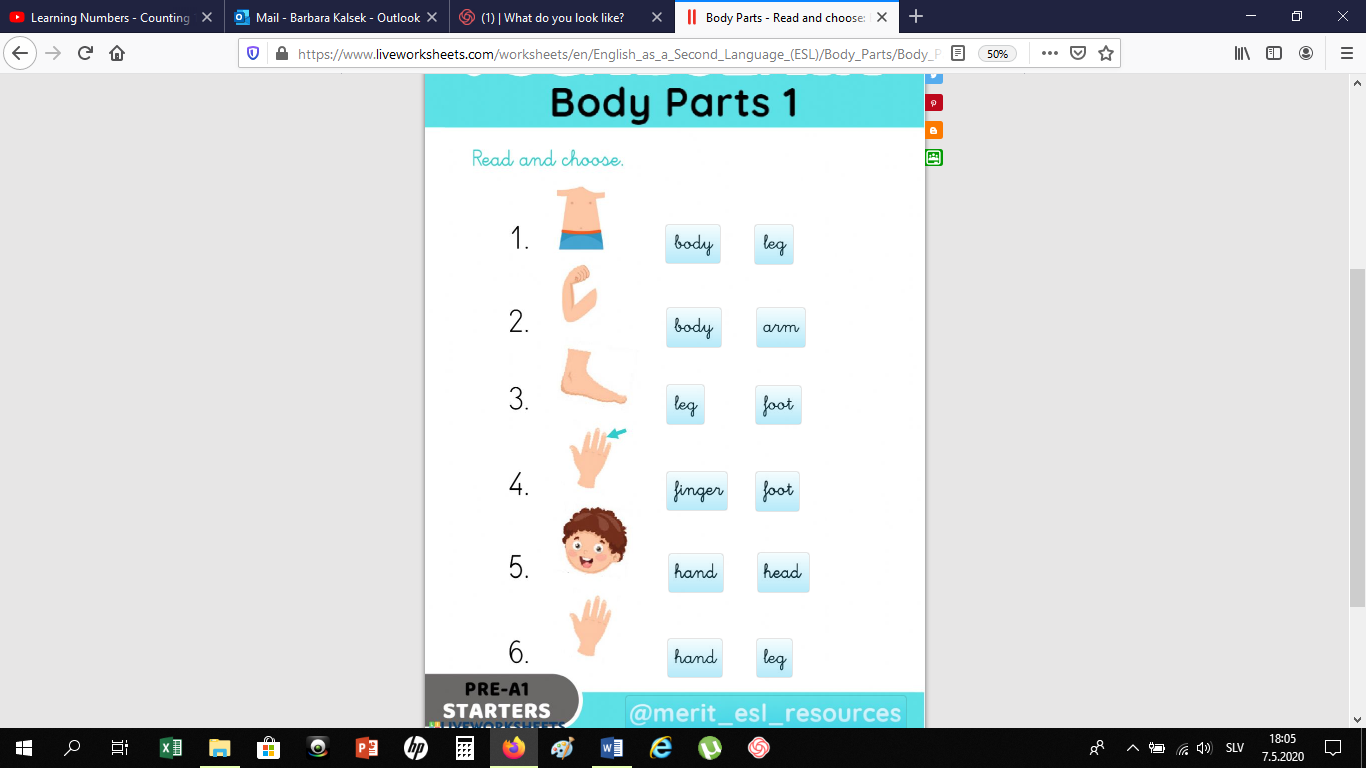 https://www.liveworksheets.com/worksheets/en/English_as_a_Second_Language_(ESL)/Body_Parts/Body_Parts_-_Read_and_choose_af37396nl https://www.liveworksheets.com/worksheets/en/English_as_a_Second_Language_(ESL)/Body_parts/Body_worksheet_tr84611yj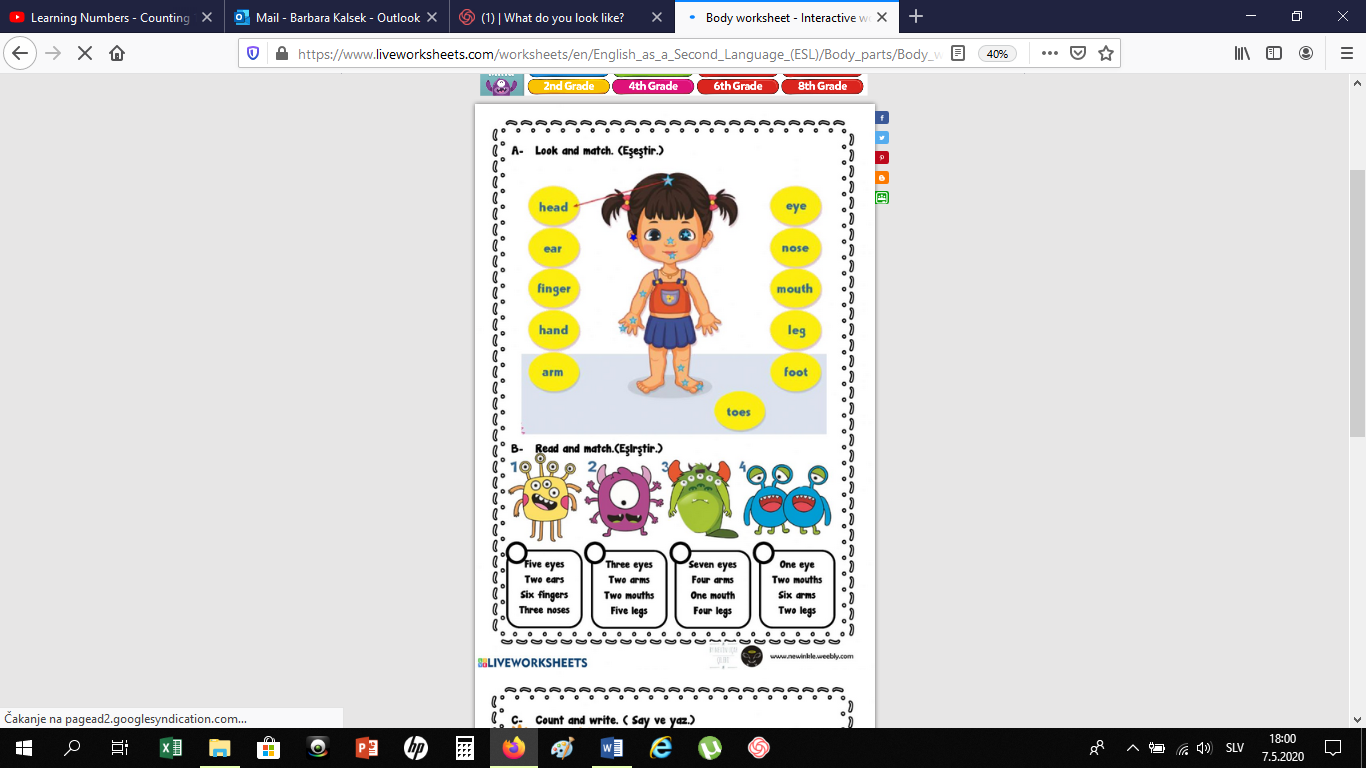 Lep pozdrav – Bye Bye!Barbara K.Š.